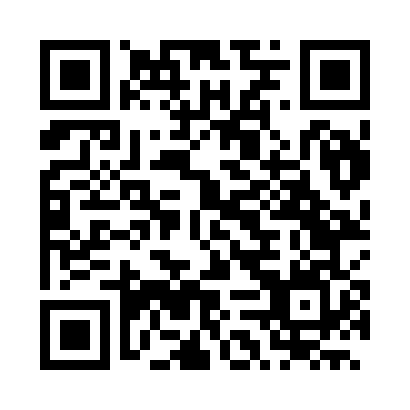 Prayer times for Vespasiano, BrazilMon 1 Apr 2024 - Tue 30 Apr 2024High Latitude Method: NonePrayer Calculation Method: Muslim World LeagueAsar Calculation Method: ShafiPrayer times provided by https://www.salahtimes.comDateDayFajrSunriseDhuhrAsrMaghribIsha1Mon4:506:0311:593:225:567:042Tue4:506:0311:593:225:557:043Wed4:506:0311:593:215:547:034Thu4:506:0311:583:215:537:025Fri4:516:0411:583:205:527:016Sat4:516:0411:583:205:517:007Sun4:516:0411:583:195:517:008Mon4:516:0511:573:195:506:599Tue4:526:0511:573:185:496:5810Wed4:526:0511:573:185:486:5711Thu4:526:0511:563:175:476:5712Fri4:526:0611:563:175:476:5613Sat4:526:0611:563:165:466:5514Sun4:536:0611:563:165:456:5415Mon4:536:0611:553:165:446:5416Tue4:536:0711:553:155:446:5317Wed4:536:0711:553:155:436:5218Thu4:546:0711:553:145:426:5219Fri4:546:0811:553:145:416:5120Sat4:546:0811:543:135:416:5021Sun4:546:0811:543:135:406:5022Mon4:546:0811:543:125:396:4923Tue4:556:0911:543:125:396:4924Wed4:556:0911:543:115:386:4825Thu4:556:0911:533:115:376:4726Fri4:556:1011:533:115:376:4727Sat4:566:1011:533:105:366:4628Sun4:566:1011:533:105:356:4629Mon4:566:1111:533:095:356:4530Tue4:566:1111:533:095:346:45